Kính gửi: 	-Tổ phòng chống dịch cộng đồng các thôn;		-Thành viên BCĐ phụ trách địa bàn.		-Toàn thể nhân dân trong xã.Hiện nay, tình hình dịch Covid-19 diễn biến hết sức phức tạp. Theo quy định, sau khi hoàn thành cách ly tập trung 14 ngày thì về tiếp tục cách ly, giám sát y tế tại nhà 14 ngày. Tuy nhiên, việc sắp xếp, bố trí người hoàn thành cách ly tập trung về ở chung trong gia đình có nhiều bất cập; người cách ly tiếp xúc, sinh hoạt trong gia đình; rồi người thân đi lại và tiếp xúc bên ngoài, gây nguy cơ lây nhiễm dịch cộng đồng rất cao. Những ngày qua, trên địa bàn huyện Quảng Điền đã phát hiện nhiều ca bệnh; đặc biệt là xã Quảng Thái đã phát hiện 01 ca bệnh là người hoàn thành cách ly tập trung về giám sát y tế tại nhà.Nhằm kiểm soát và làm giảm nguy cơ lây lan dịch từ các trường hợp cách ly tập trung trở về, đảm bảo an toàn cho người dân, UBND xã Quảng Thái đề nghị các thành viên Tổ phòng chống dịch cộng đồng, thành viên BCĐ phụ trách địa bàn và toàn thể nhân dân thực hiện tốt một số nhiệm vụ như sau:	1.Tổ phòng chống dịch cộng đồng thông báo trên loa của thôn, yêu cầu các hộ gia đình trong thôn, hiện nay đang có người thân đang cách ly tại các Khu cách ly của tỉnh đến khai báo cho Tổ phòng chống dịch biết được rõ tên, nơi cách ly và thời  gian dự kiến ngày về địa phương.	-Yêu cầu gia đình có người thân đang cách ly chủ động sắp xếp và bố trí địa điểm ở, cách ly 14 ngày tại nhà cho người thân ngay khi về đến địa phương.(mượn nhà người thân, hoặc sang nhà người thân để ở; hoặc liên hệ các nhà không có người ở…. để bố trí làm nơi ở cho người hoàn thành cách ly trở về.)	-Lưu ý: Nhà ở phải riêng biệt, không ở chung với người thân trong gia đình; phải có các điều kiện như điện, nước, vệ sinh….riêng.	-Yêu cầu người thân không đi đến và tiếp xúc gần.	-Việc ăn, uống: Gia đình phải đảm bảo cung cấp đến trước ngõ cho người cách ly, đảm bảo khoảng cách.	-Đối với gia đình không sắp xếp được chỗ ở thì Tổ phòng chống dịch liên hệ để bố trí hoặc sử dụng Nhà văn hóa thôn để làm nơi cách ly.-Tổ phòng chống dịch cộng đồng phân công thành viên của Tổ phụ trách giám sát các trường hợp cách ly tại nhà, đồng thời làm việc và lấy số điện thoại của những người xung quanh nhà để giám sát. Nếu phát hiện vi phạm thì chụp ảnh gửi đến BCĐ xã xử lý .3.Thành viên BCĐ phụ trách địa bàn phối hợp chặt chẽ với Tổ phòng chống dịch cộng đồng để rà soát, thống kê, lập danh sách; trực tiếp kiểm tra các vị ví đảm bảo điều kiện để cách ly; đồng thời tích cực chỉ đạo công tác kiểm tra, giám sát việc cách ly, phòng chống dịch tại địa bàn phụ trách.4.Danh sách gia đình có người thân đang cách ly, địa điểm bố trí cho người cách ly ở(lập theo mẫu kèm theo gửi về BCĐ xã qua đc Trần Nam Thanh( Công chức VPTK) trước ngày 01/9/2021.5.Giao BCH Quân sự xã đôn đốc các thôn, kiểm tra đảm bảo các điều kiện tại các địa điểm mà các thôn đã bố trí.	Nhận được công văn, UBND xã yêu cầu Thành viên phụ trách địa bàn, BCH QS xã, Tổ phòng chống dịch cộng đồng các thôn quan tâm thực hiện nghiêm túc./.ỦY BAN NHÂN DÂNXÃ QUẢNG THÁICỘNG HÒA XÃ HỘI CHỦ NGHĨA VIỆT NAMĐộc lập - Tự do - Hạnh phúcSố: 441/UBNDv/v rà soát, bố trí địa điểm cách ly tại nhà cho công dân hoàn thành cách ly tập trung trở vềQuảng Thái, ngày 29 tháng 8 năm 2021Nơi nhận:- Như trên;-UBND huyện; BCĐ phòng chống dịch huyện;- Thường trực Đảng ủy; Thường trực HĐND;- CT, PCT UBND;- Thành viên BCĐ xã;- Bí thư các chi bộ;- Trang TTĐT, Đài truyền thanh;- Lưu: VP.TM. ỦY BAN NHÂN DÂNCHỦ TỊCH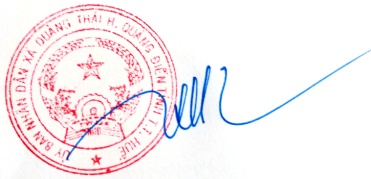 Phạm Công Phước